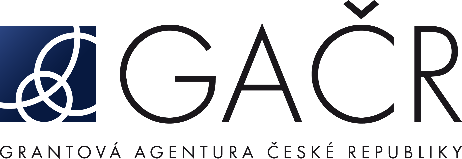 Dodatek z roku 2021 č. 2 ke smlouvě o poskytnutí dotace na podporu
grantového projektu č. 19-17765S panelu č. P205
Strany1.	Česká republika – Grantová agentura České republiky
se sídlem Evropská 2589/33b, 160 00  Praha 6
IČO: 48549037
Zastoupená: prof. Ing. Stanislavou Hronovou, CSc., dr. h. c., místopředsedkyní Grantové agentury České republiky
(dále jen „Poskytovatel“)a2.	Ústav přístrojové techniky AV ČR, v.v.i.
se sídlem Královopolská 62/147, 612 64 Brno
IČO: 68081731
Zastoupený: prof. Ing. Josefem Lazarem, Dr., ředitelem Ústavu přístrojové techniky 
AV ČR, v.v.i.
Zapsaný: …………………………………………………………………
č. účtu: 94-54522621/0710 vedený u ČNB
(dále jen „Příjemce“)uzavřely tentododatek ke smlouvě o poskytnutí dotace na podporu grantového projektu(dále jen „Dodatek“):I.Mezi shora uvedenými stranami byla uzavřena smlouva o poskytnutí dotace na podporu grantového projektu č. 19-17765S (dále jen „Smlouva"), jejímž předmětem je řešení grantového projektu:registrační číslo grantového projektu: 19-17765S (dále jen „Projekt“)název Projektu:		Vícedimenzionální nelineární optomechanika levitujících nanosystémůřešitel Projektu:		prof. RNDr. Pavel Zemánek, Ph.D.Pojmy použité v textu tohoto Dodatku mají stejný význam, jako obdobné pojmy použité a definované v rámci Smlouvy nebo na které Smlouva odkazuje.II.Smlouva ve znění dodatků ke Smlouvě se tímto Dodatkem mění tak, že pro další řešení Projektu v roce 2021 upravují strany položky uznaných nákladů, upřesnění položek uznaných nákladů a výši finančních prostředků požadovaných od Poskytovatele, které jsou uvedeny v návrhu Projektu Příjemce tvořící přílohu a nedílnou součást Smlouvy, jakož i v dodatcích ke Smlouvě, způsobem uvedeným ve Specifikaci změn finančních náležitostí, která tvoří Přílohu č.  je nedílnou součástí tohoto Dodatku.Pokud došlo postupem dle tohoto Dodatku k navýšení grantových prostředků u některých položek uznaných nákladů, mohou být navýšené prostředky v rozsahu takového navýšení Příjemcem použity výlučně k účelům a za podmínek, které jsou uvedeny v žádosti Příjemce o povolení změn v rámci řešení Projektu ze dne 13. 9. 2021 (dále jen „Žádost o změny“).Pokud došlo postupem dle tohoto Dodatku ke snížení grantových prostředků u některých položek uznaných nákladů, o částku tohoto snížení budou zkráceny finanční prostředky určené dle Žádosti o změny a za podmínek, které jsou uvedeny v Žádosti o změny.Nedílnou součástí tohoto Dodatku jsou následující přílohy:Příloha č. 1 – Specifikace změn finančních náležitostíIII.Tento Dodatek se po uzavření stává nedílnou součástí Smlouvy. Tento Dodatek nabývá platnosti a účinnosti dnem uzavření, nestanoví-li zvláštní právní předpis jinak.Pokud je tento Dodatek uzavírán elektronickými prostředky, je vyhotoven v jednom originále. Pokud je tento Dodatek uzavírán v písemné formě, je sepsán ve dvou vyhotoveních s platností originálu, z nichž Poskytovatel a Příjemce obdrží po jednom vyhotovení.Smluvní strany závazně prohlašují, že si tento Dodatek přečetly, s jeho obsahem se seznámily a s tímto zcela a bezvýhradně souhlasí.	za Poskytovatele	za Příjemce1
	prof. Ing. Stanislava Hronová, CSc., dr. h. c.	prof. Ing. Josef Lazar, Dr.
	místopředsedkyně Grantové agentury České republiky	ředitel Ústavu přístrojové techniky 
                                                                                                                                          AV ČR, v.v.i.1 U příjemce–právnické osoby nebo organizační složky státu nebo územně samosprávného celku uveďte rovněž jméno, příjmení a funkci osoby oprávněné tuto právnickou osobu zastupovat.Příloha č. 1 k dodatku z roku 2021 č. 2 ke smlouvě o poskytnutí dotace na podporu
grantového projektu č. 19-17765S panelu č. P205
Specifikace změn finančních náležitostíPříjemce: Ústav přístrojové techniky AV ČR, v.v.i.1. další účastník: Přírodovědecká fakulta Univerzity Palackého v Olomouci	
Pro řešení Projektu v roce 2021 uvedeného ve Smlouvě ve znění dodatků ke Smlouvě se mění níže uvedené částky jednotlivých položek uznaných nákladů takto:1. další účastníkPoložkaPoložkaStávající(v tis. Kč)Změna o(v tis. Kč)Po změně(v tis. Kč)Věcné náklady celkemVěcné náklady celkem610-200410Cestovní nákladyNáklady na ostatní služby a nemateriální nákladyOsobní náklady (celkem)Osobní náklady (celkem)